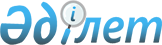 О внесении изменений и дополнений в приказ Министра цифрового развития, инноваций и аэрокосмической промышленности Республики Казахстан от 5 октября 2020 года № 370/НҚ "Об утверждении Правил предоставления инновационных грантов на технологическое развитие действующих предприятий"Приказ Министра цифрового развития, инноваций и аэрокосмической промышленности Республики Казахстан от 24 мая 2023 года № 107/НҚ. Зарегистрирован в Министерстве юстиции Республики Казахстан 25 мая 2023 года № 32565
      ПРИКАЗЫВАЮ:
      1. Внести в приказ Министра цифрового развития, инноваций и аэрокосмической промышленности Республики Казахстан от 5 октября 2020 года № 370/НҚ "Об утверждении Правил предоставления инновационных грантов на технологическое развитие действующих предприятий" (зарегистрирован в Реестре государственной регистрации нормативных правовых актов № 21380) следующие изменения и дополнения:
      В Правилах предоставления инновационных грантов на технологическое развитие действующих предприятий, утвержденных указанным приказом:
      в пункте 2:
      подпункт 6) исключить;
      подпункт 16) исключить;
      части вторую и третью пункта 3 изложить в следующей редакции:
      "При этом уполномоченный орган проводит конкурс по предоставлению инновационных грантов на технологическое развитие действующих предприятий по всем или отдельным приоритетным направлениям из числа определенных приоритетных направлений путем привлечения национального института развития в области инновационного развития.
      Инновационный грант не предоставляется субъектам инновационной деятельности, пятьдесят и более процентов акций (долей участия в уставном капитале) которых прямо или косвенно принадлежат государству, национальному управляющему холдингу, национальному холдингу, национальной компании.";
      пункт 6 изложить в следующей редакции:
      "6. Остатки средств на текущем счете национального института, числящиеся на конец финансового года, не подлежат возврату уполномоченному органу и, соответственно, в государственный бюджет, а расходуются на предоставление инновационных грантов в следующем финансовом году.";
      пункт 7 изложить в следующей редакции:
      "7. Услуги национального института по предоставлению инновационных грантов оплачиваются уполномоченным органом за счет средств республиканского бюджета.";
      пункт 9 изложить в следующей редакции:
      "9. Процедура предоставления инновационных грантов на технологическое развитие действующих предприятий включает в себя следующие этапы:
      1) прием, регистрация и предварительная проверка национальным институтом заявки по форме согласно приложению 1 к настоящим Правилам (далее – заявка) с приложенными документами, указанными в пункте 21 настоящих Правил, на их полноту осуществляется в течение 5 (пять) рабочих дней со дня получения заявки.
      После окончания предварительной проверки заявки национальный институт направляет на адрес электронной почты заявителя, указанный в заявке, уведомление о выявленных замечаниях (при их наличия).
      Заявитель устраняет указанные в уведомлении замечания в течение 10 (десять) рабочих дней с момента их получения.
      При не устранения заявителем замечаний в указанный срок, национальный институт оставляет заявку без дальнейшего рассмотрения.
      В период устранения заявителем замечаний срок рассмотрения заявки приостанавливается с момента отправки посредством автоматизированной системы заявителю официального уведомления о выявленных замечаниях и возобновляется вновь после их устранения;
      2) осуществление повторной проверки документов заявителя в течение 3 (три) рабочих дней со дня получения национальным институтом (при направлении уведомления заявителю о выявленных замечаниях).
      Национальный институт обеспечивает неразглашение информации о заявке третьим лицам, незадействованным в процессе предоставления инновационных грантов, за исключением акционера национального института и уполномоченного органа;
      3) проведение экспертизы заявки национальным институтом в течение 20 (двадцать) рабочих дней на основании критериев оценки проектов, указанных в Требованиях к процедуре проведения экспертизы согласно приложению 2 к настоящим Правилам;
      4) формирование и направление заключения по результатам проведения экспертиз заявки на рассмотрение Совету в течение 5 (пять) рабочих дней со дня получения заключений экспертиз;
      5) организация заседаний Совета и принятие решения о предоставлении либо не предоставлении инновационного гранта;
      В целях прозрачного и всестороннего рассмотрения заявок и принятия решения о предоставлении либо не предоставлении инновационного гранта в национальном институте создается Совет. Организация деятельности Совета, оплата труда его членов и состав регулируется актом национального института.
      Общий срок процедур, указанных в подпункте 5) пункта 9 настоящих Правил, составляет 20 (двадцать) рабочих дней;
      6) национальный институт отказывает в предоставлении инновационного гранта на технологическое развитие действующих предприятий в следующих случаях:
      установления недостоверности документов, представленных заявителем для получения инновационного гранта, и (или) данных (сведений), содержащихся в них;
      несоответствие заявителя и (или) представленных материалов, объектов, данных и сведений, необходимых для предоставления инновационного гранта, требованиям настоящих Правил;
      если инновационному проекту ранее была оказана государственная финансовая поддержка на заявленные цели;
      наличие налоговой задолженности и задолженности по обязательным пенсионным взносам, обязательным профессиональным пенсионным взносам и социальным отчислениям за исключением случаев, когда срок уплаты отсрочен в соответствии с законодательством Республики Казахстан;
      мотивированного решения Совета об отказе в предоставлении инновационного гранта;
      при аффилированности собственника технологии или лица, осуществляющего уступку прав по технологии с заявителем;
      7) подписание договора или направление заявителю обоснованного отказа в предоставлении инновационного гранта.
      В течение 3 (три) рабочих дней с даты принятия решения Советом, национальный институт уведомляет заявителя о необходимости подписания договора или направляет обоснованный отказ в предоставлении инновационного гранта.
      Общий срок процедур, указанных в пункте 9 настоящих Правил, составляет не более 56 (пятьдесят шесть) рабочих дней.
      Если на соответствующий финансовый год общий размер сумм, заявленных на получение инновационных грантов, будет превышать сумму, выделенную уполномоченным органом на соответствующий финансовый год, формирование списка грантополучателей осуществляется по принципу очередности поступления заявки;
      8) принятие грантополучателем встречных обязательств по предоставленному инновационному гранту.
      Грантополучатель с момента подписания договора и до решения национального института о завершении проекта обеспечивает исполнение встречных обязательств, направленные на создание производства по выпуску нового вида продукта и (или) автоматизации или оптимизацию производственного процесса(-ов).
      Грантополучатель в течение 3 (трех) лет с момента принятия решения национальным институтом о завершении проекта принимает встречные обязательства, направленные на увеличение объема реализованной инновационной продукции ежегодно не менее чем на 10% от суммы инновационного гранта и достижение объема экспорта инновационной продукции не менее чем на 10 % от суммы инновационного гранта. 
      Грантополучатель, при получении гранта по приоритетному направлению "Информационно-коммуникационные технологии" и масштабирования опыта в срок освоения гранта, должен пройти отбор в Реестр доверенного программного обеспечения и продукции электронной промышленности или получить индустриальный сертификат.";
      пункт 10 изложить в следующей редакции:
      "10. На заседание Совета приглашается заявитель для презентации своего проекта очно или посредством средств телекоммуникаций с аудио и видеофиксацией.
      По результатам рассмотрения Совет принимает решение о предоставлении инновационного гранта или об отказе в его предоставлении заявителю.";
      пункт 14 изложить в следующей редакции:
      "14. Инновационный грант на технологическое развитие действующих предприятий предоставляется в размере до 70 (семидесяти) процентов обоснованных затрат по лицензионному договору и (или) до 50 (пятидесяти) процентов обоснованных затрат на приобретение программного обеспечения, комплектующих и (или) оборудования, но не более 400 000 000 (четыреста миллионов) тенге по приоритетным направлениям, включая оплату расходов на следующие цели:
      1) приобретение программного обеспечения и продукции электронной промышленности, включая затраты по кастомизации, внедрению и обучению персонала заявителя;
      2) на услуги по аренде программного обеспечения по модели SaaS, при которой действующее предприятие использует готовое программное обеспечение, обслуживаемое провайдером, посредством облачных технологий;
      3) приобретение технической документации и (или) оборудования, являющегося неотъемлемой частью приобретаемой технологии у собственника технологии;
      4) обучение инженерно-технического персонала, в том числе с привлечением зарубежных специалистов, связанное с дальнейшей эксплуатацией внедренной технологии;
      5) разработка промышленного дизайна, продукта;
      6) испытание технологического процесса;
      7) сертификация продукции.
      К заявителю устанавливаются следующие критерии:
      осуществляющие коммерческую деятельность в заявленной отрасли не менее 3 (три) лет;
      наличие инженерно-технического персонала с необходимым уровнем квалификации;
      суммарный годовой доход заявителя за последние 3 (три) года не менее полной стоимости проекта.";
      дополнить пунктом 15-1 следующего содержания:
      "15-1. Основания для отказа в предоставлении инновационного гранта: 
      1) установление несоответствия заявителя, недостоверности документов, представленных заявителем для получения инновационного гранта, и (или) данных (сведений), содержащихся в них требованиям настоящих Правил;
      2) отрицательное решение Совета по грантовому финансированию.";
      пункт 18-1 исключить;
      пункт 21 изложить в следующей редакции:
      "21. Заявитель представляет в национальный институт заявку посредством автоматизированной системы, включающую следующие документы:
      1) копию документа, подтверждающего намерение сторон о передаче технологии с указанием условий передачи или внедрения разработки и (или) продукции электронной промышленности с указанием соответствующих условий;
      2) бизнес-план проекта по структуре по форме согласно приложению 3 к настоящим Правилам;
      3) финансовая отчетность за последние 3 года (лица, для которых обязательно проведение ежегодного аудита финансовой отчетности представляют также аудиторские отчеты за указанный период времени);
      4) документы, подтверждающие наличие средств для реализации проекта (включая справки с банков второго уровня и выписки со счетов) или решение банка второго уровня предоставить кредит/кредитную линию;
      5) не менее трех коммерческих предложений по компонентам (мероприятиям) проекта и технические спецификации, по которым получены коммерческие предложения, за исключением оборудования, комплектующих и услуг, определенных лицензионным договором;
      6) финансовая модель за последние 12 (двенадцать) месяцев. При наличии План развития (в формате Excel);
      7) финансовая модель на 5 (пять) лет с учетом прогнозов по реализации (в формате Excel);
      8) список аффилированных лиц заявителя.
      При предоставлении заявителем неполного пакета документов и (или) документов с истекшим сроком действия, указанных в настоящем пункте Правил, национальный институт отказывает в приеме заявки.";
      дополнить пунктом 24 следующего содержания:
      "24. Регистрация лицензионного договора, договора о передаче исключительных прав (уступка) в уполномоченном органе Республики Казахстан в области интеллектуальной собственности проводится до завершения проекта.";
      подпункт 6) пункта 1 приложения 3 к указанным Правилам изложить в следующей редакции:
      "6) опыт работы в отрасли;".
      2. Департаменту развития инноваций Министерства цифрового развития, инноваций и аэрокосмической промышленности Республики Казахстан в установленном законодательством Республики Казахстан порядке обеспечить:
      1) государственную регистрацию настоящего приказа в Министерстве юстиции Республики Казахстан;
      2) размещение настоящего приказа на интернет-ресурсе Министерства цифрового развития, инноваций и аэрокосмической промышленности Республики Казахстан после его официального опубликования;
      3) в течение десяти рабочих дней после государственной регистрации настоящего приказа представление в Юридический департамент Министерства цифрового развития, инноваций и аэрокосмической промышленности Республики Казахстан сведений об исполнении мероприятий, предусмотренных подпунктами 1) и 2) настоящего пункта.
      3. Контроль за исполнением настоящего приказа возложить на курирующего вице-министра цифрового развития, инноваций и аэрокосмической промышленности Республики Казахстан.
      4. Настоящий приказ вводится в действие по истечении десяти календарных дней после дня его первого официального опубликования.
      "СОГЛАСОВАН"Министерство индустриии инфраструктурного развитияРеспублики Казахстан
      "СОГЛАСОВАН"Министерство финансовРеспублики Казахстан
      "СОГЛАСОВАН"Министерство национальной экономикиРеспублики Казахстан Требования к процедуре проведения экспертиз
      1. Проведение экспертиз проектов осуществляется национальным институтом, в случае необходимости привлекаются отечественные и (или) зарубежные физические и (или) юридические лица.
      2. Критерии оценки проектов выстроены следующим образом:
      1) научные технические преимущества:
      степень обращения к системным проблемам: количество компаний, использующих внедряемую технологию, масштабируемость и индустрия/размер рынка для потенциального применения;
      инновационность;
      интеллектуальная собственность;
      2) экономическая отдача:
      потенциальный экономический результат (на основании бизнес-плана по структуре и финансовой модели);
      3) возможности, ресурсы и материальная база заявителя:
      квалификация и управленческие способности персонала;
      значительные исследовательские работы;
      интеллектуальная собственность (патенты, авторские права и свидетельства);
      технологии, запущенные в серийное производство;
      разработанные промышленные процессы и продукты;
      опыт управления проектами, схожими по природе, цели и объему;
      ресурсы и материальная база;
      международные партнеры, ресурсы и предприятия;
      4) критерий технологичности производственных процессов заявителя:
      высокотехнологичные;
      среднетехнологичные высокого уровня;
      среднетехнологичные низкого уровня;
      низкотехнологичные;
      5) Правовые аспекты реализации проекта:
      особые условия реализации и ограничения по проекту;
      правовые риски (налоговые задолженности, судебные разбирательства, аффилированность, нахождение в ограничивающих деятельность юридического лица реестрах, утвержденных уполномоченными государственными органами и т.д.);
      6) текущее финансовое состояние заявителя:
      уровень ликвидности активов;
      коэффициент финансовой зависимости;
      показатель возврата инвестиций (за последний отчетный год).
      Эксперты проводят экспертизу проекта по следующим направлениям:
      1) технологическая экспертиза проводится с целью установления преимуществ по сравнению с аналогами, технической реализуемости и технологической целесообразности проекта;
      2) финансово-экономическая экспертиза проводится с целью оценки рынка, экономической целесообразности проекта, критериев конкурентоспособности, маркетинговой стратегии, распределения работ заявленным срокам, объему и содержанию работ, и запрашиваемой сумме финансирования;
      3) правовая экспертиза проводится с целью всестороннего правового анализа содержания представленных документов на предмет соответствия действующему законодательству.
      Технологическая, финансово-экономическая и правовая экспертизы проводятся по проектам одновременно.
      3. Национальный институт формирует перечень внешних отечественных и зарубежных экспертов и экспертных организаций, в том числе на основании рекомендаций Национальной палаты предпринимателей Республики Казахстан "Атамекен", отраслевых ассоциаций.
      4. При привлечении экспертов для проведения экспертизы заявок с каждым экспертом национальный институт заключают договор на оказание экспертных услуг, форма которого регулируется актами национального института.
      5. Порядок проведения экспертизы и форма оценочного листа регламентируются актом национального института.
      6. Не допускается проведение оценки заявки экспертом, принимавшим непосредственное участие в ее подготовке, а также являющимся аффилированным с заявителем.
					© 2012. РГП на ПХВ «Институт законодательства и правовой информации Республики Казахстан» Министерства юстиции Республики Казахстан
				
      Министр цифрового развития, инновацийи аэрокосмической промышленностиРеспублики Казахстан

Б. Мусин
Приложение к приказу
Министр цифрового развития,
инноваций и аэрокосмической
промышленности
Республики Казахстан
от 24 мая 2023 года № 107/НҚПриложение 2
к Правилам предоставления
инновационных грантов
на технологическое развитие
действующих предприятий